LISTA E VENDIMEVE TE MARRURA NGA KRYETARI I KOMUNES SË PEJËS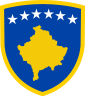 R E P U B L I K A     E    K O S O V Ë SR E P U B L I C    OF    K O S O V OR E P U B L I K A    K O S O V AKOMUNA E PEJËS    MUNICIPALITY OF PEJA     OPŠTINA   PEĆ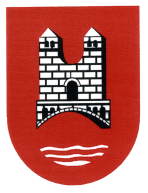 NrTitulliDataProtokolli1Vendimi për realizimin e projektit ‘’Paraglide dhe Delta-Plan’’                  01.Gusht 2018400/01-94859/20182Vendimi për bashkëfinancimin me NPL ‘’Ambienti’’ për blerjen e kamionetave vetëshkarkuese (Kiper) për bartjen dhe grumbullimin e mbeturinave në Pejë.07. Gusht 2018400/01-98289/20183Vendimi  i dhurohet  stacionit policor në Pejë pesë klima (Air kondicioner) për zyrë, një televizor, një laptop, një projektor, tre skaner për skanimin e dokumentacionit të ndryshëm dhe një kompjuter (monitor dhe shtëpizë)  07. Gusht 2018400/01-99451/20184Vendim për shpalljen e tenderit për furnizim me material zyrtar për nevojat e institucioneve Arsimore për 12 muaj.  13. Gusht 2018400/01-101973/2018.5Vendim për emërimin e komisionit disiplinor, në kuadër te Shërbimit Civil Komunal në Pejë.13. Gusht 2018112/02-102742/20186Vendimi për emërimin e anëtareve të Komisionit për zgjedhjen e kontesteve dhe ankesave të shërbyesve komunal në vendimin e komisionit disiplinor13. Gusht 201801-116/01-102736/20187        Vendim për realizimin e projektit  ndërtimi i platformave për këmbësor  (polic të shtrirë me asfalt) rrugën UҪK pranë rektoratit të UHZ dhe në rrugën ‘’Agim Binak Qela’’ pranë shkollës Ali Hadri në Pejë    14. Gusht 2018400/01-106199/20188   Vendim për qarkullimin e mjetit rekreativ turistik City Train Peja ‘’ për shëtitjen e turistëve dhe qytetareve brenda qytetit të Pejës, me qellim të promovimit të pikave turistike në Pejë.     14. Gusht 2018400/01-106335/20189 Vendim për përkrahje financiare të AFA ‘’Rugova’’ për furnizim me derivate të naftës për udhëtim ne festivalin ‘’Tuzi 2018’’ 22. Gusht 2018400/01-106304/201810Vendimi për lejimin e rrënimit dhe pastrimin  e mbeturinave të objektit të ish tregu i gjelbërt në fshatin Vitomericë me qëllim të ndërtimit të objektit të ri ‘’Qendra për Zhvillim dhe Avancim sipas memorandumit me Ministrinë e Zhvillimit Rajonal   22. Gusht 2018354/01-107016/201811Vendimi për emërimin e komisionit për shitjen e konstruksionit metalik të ish tregu i gjelbërt në fshatin Vitomericë të dëmtuar dhe jashtë funksionit, si konstruksion i pa përdorshëm dhe dërgimin ne hekurishte si mbeturinë, vend ky ku do të ndërtohet ‘’Qendra për Zhvillim dhe Avancim sipas memorandumit me Ministrinë e Zhvillimit Rajonal.22. Gusht 2018112/02-106995/201812Vendimi për ndihmë financiare subvencionimi i ansamblit AFA ‘’Rugova” në Pejë për realizimin e aktiviteteve të planifikuara për këtë vit30.Gusht 2018.400/01-111412/201813Vendimi për ndihmë financiare me karburant për hapjen e rrugës e cila është mbyllur nga vërshimet fshati Shtupeq i Vogël30.Gusht 2018.400/01-111406/2018